因企业保密原因，未存留现场调查资料。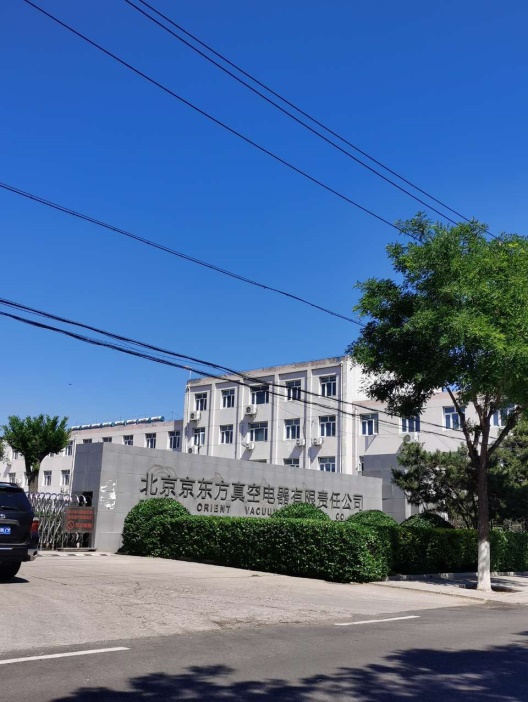 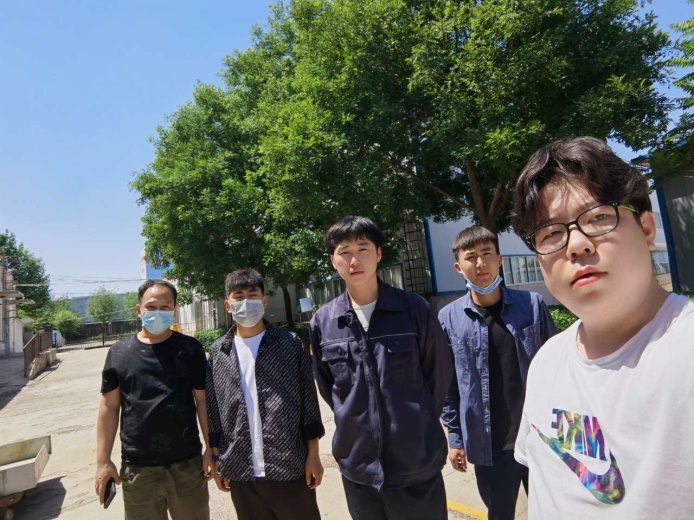 